Victorian Purchasing GuideforMTM11 Australian Meat Industry Training Package Version No 3.1February 2013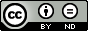 © State of Victoria (Department of Education and Early Childhood Development) 2013.Copyright of this material is reserved to the Crown in the right of the State of . This work is licensed under a Creative Commons Attribution-NoDerivs 3.0 Australia licence (http://creativecommons.org/licenses/by-nd/3.0/au/). You are free to use, copy and distribute to anyone in its original form as long as you attribute to Higher Education and Skills Group, Department of Education and Early Childhood Development as the author, and you license any derivative work you make available under the same licence.DisclaimerIn compiling the information contained in and accessed through this resource, the Department of Education and Early Childhood Development (DEECD) has used its best endeavours to ensure that the information is correct and current at the time of publication but takes no responsibility for any error, omission or defect therein.To the extent permitted by law DEECD, its employees, agents and consultants exclude all liability for any loss or damage (including indirect, special or consequential loss or damage) arising from the use of, or reliance on the information contained herein, whether caused or not by any negligent act or omission. If any law prohibits the exclusion of such liability, DEECD limits its liability to the extent permitted by law, for the resupply of the information.Third party sitesThis resource may contain links to third party websites and resources. DEECD is not responsible for the condition or content of these sites or resources as they are not under its control.Third party material linked from this resource is subject to the copyright conditions of the third party. Users will need to consult the copyright notice of the third party sites for conditions of usage.Victorian Purchasing Guide  Version HistoryMTM11 Australian Meat Industry Training Package 
Victorian Purchasing Guide (Version 3.1)CONTENTSINTRODUCTION	6What is a Victorian Purchasing Guide?	6Registration	6QUALIFICATIONS	7UNITS OF COMPETENCY AND NOMINAL HOURS	8SAMPLE TRAINING PROGRAMS	20CONTACTS AND LINKS	45GLOSSARY	47INTRODUCTIONWhat is a Victorian Purchasing Guide?The Victorian Purchasing Guide provides information for use by Registered Training Organisations (RTOs) in the provision of Victorian government subsidised training.Specifically the Victorian Purchasing Guide provides the following information related to the delivery of nationally endorsed Training Packages in :The nominal hour range (minimum-maximum) available for each qualification.Nominal hours for each unit of competency within the Training Package.Sample Training ProgramsRegistrationRTOs must be registered by either the Victorian Registration and Qualifications Authority (VRQA) or the Australian Skills Qualification Authority (ASQA) regulatory body to be eligible to issue qualifications and statements of attainment under the Australian Quality Framework (AQF).The VRQA is the regulatory authority for  that registers VET training organisations who provide courses to domestic students only and who only offer training in .To register to provide training to international students and in other Australian states and territories you will need to apply with ASQA. QUALIFICATIONSUNITS OF COMPETENCY AND NOMINAL HOURSRTOs are advised that there is a mapping inside the Training Package that describes the relationship between new units and superseded or replaced units from the previous version of MTM11 Australian Meat Industry Training Package.  Information regarding transition arrangements can be obtained from the state or national VET Regulating Authority (see Contacts and Links section).You must be sure that all training and assessment leading to qualifications or Statements of Attainment from the Training Package is conducted against the Training Package units of competency and complies with the requirements in the assessment guidelines.Listing of the Units of Competency and Nominal HoursSAMPLE TRAINING PROGRAMSA range of Sample Training Plans have been provided to demonstrate the flexibility of qualifications contained in the MTM11 Australian Meat Industry Training Package, but are by no means mandatory.CONTACTS AND LINKSGLOSSARYMTM11 Australian Meat Industry Training Package Version 3Date VPG
ApprovedCommentsMTM11 Australian Meat Industry Training Package Version 3.119/2/2013Version 3.1 of MTM11 includes the following ISC upgrades:MTM20111 Certificate II in Meat Processing (Abattoirs): added imported elective unit AHCLSK205A Handle livestock using basic techniques.MTM30311 Certificate III in Meat Processing (Meat Safety): added elective unit MTMP3004A Assess effective stunning and bleeding.MTM30511 Certificate III in Meat Processing (Slaughtering): added elective unit MTMP3046A Prepare and present viscera for inspection.MTMCOR203A Apply Quality Assurance procedures. Code and name changed to MTMCOR203B Comply with Quality Assurance and HACCP requirements.MTMP2014C Remove head: Minor changes to performance criteria and required knowledge to make compliance with SRM (Specified Risk Management) requirements explicit.MTMP2057B Remove spinal cord: Minor changes to performance criteria and required knowledge to make compliance with SRM (Specified Risk Management) requirements explicit.For further information, please refer to the Modification History (pages 14 -16) of the Training Package. MTM11 Australian Meat Industry Training Package Version 33/12/2012Version 3 of MTM11 includes the addition of seventeen (17) new Units of Competency: MTMP3005A Monitor the effective operations of electrical stimulation MTMP3108A Overview of the NLIS for sheep and goats MTMP3109A Overview of the NLIS program utilising RFIDs MTMP3110A Manage NLIS data for livestock in lairage MTMP3111A Manage NLIS data for sheep and goats in lairage MTMP3112A Manage NLIS for direct purchase of stock identified with an RFID MTMP3113A Manage NLIS for direct purchase of sheep or goats MTMP3114A Manage NLIS data for saleyard purchase of livestock MTMP3115A Manage NLIS data for saleyard purchase of sheep or goats MTMP3116A Manage, report and upload NLIS slaughter data from RFIDs MTMP3117A Manage, report and upload mob based NLIS data for sheep and goats MTMP3118A Conduct start up procedures and pre-operational checks on slaughter floor NLIS data equipment MTMP3119A Manage NLIS data from RFIDs on the slaughter floor MTMP3120A Prepare a kill sheet MTMP3121A Undertake pre-slaughter checks of NVDs and PICs for NLIS for sheep and goats MTMP3122A Undertake pre-slaughter checks of NVDs, PICs and RFIMTMPSR415A Develop and implement work instructions and SOPs Elective units MTMP3005A to MTMP3122A (16 in total) - have been added to qualification: MTM30611 Certificate III in Meat Processing (General)Elective unit MTMPSR415A – Develop and implement work instructions and SOPs –  has been added to the following qualifications:MTM40111 Certificate IV in Meat Processing (Leadership)MTM40211 Certificate IV in Meat Processing (Meat Safety)MTM40311 Certificate IV in Meat Processing (Quality Assurance)MTM40411 Certificate IV in Meat Processing (General)                                                One revised unit:MTMS219A Manually link and tie product (Formerly MTMS212B) Pre-requisite was removed. For further information, please refer to the Modification History (pages 
14 -16) of the Training Package. MTM11 Australian Meat Industry Training Package Version 226/07/2012Addition of new unit: MTMP3004A - Assess effective stunning and bleedingFollowing unit titles changed and recoded to reflect industry nomenclature:MTMP3001D – Stun animal.MTMP3039D – Eviscerate wild game field shot carcase.MTMP411B – Inspect wild game meat. MTM11 Australian Meat Industry Training Package Version 1.26/10/2011This Victorian Purchasing Guide reflects the initial release of MTM11 Australian Meat Industry Training Package.  CodeTitleMinimumMaximumMTM10111Certificate I in Meat Processing (Smallgoods)258280MTM10211Certificate I in Meat Processing  
(Meat Retailing)323363MTM20111Certificate II in Meat Processing (Abattoirs)400420MTM20211Certificate II in Meat Processing (Smallgoods)383710MTM20311Certificate II in Meat Processing  
(Meat Retailing)493663MTM20411Certificate II in Meat Processing  
(Food Services)280660MTM30111Certificate III in Meat Processing (Boning Room)540590MTM30211Certificate III in Meat Processing 
(Food Services)260680MTM30311Certificate III in Meat Processing  (Meat Safety)540610MTM30411Certificate III in Meat Processing (Rendering)500510MTM30511Certificate III in Meat Processing (Slaughtering)540660MTM30611Certificate III in Meat Processing (General)480660MTM30811Certificate III in Meat Processing 
(Retail Butcher)8631033MTM30911Certificate III in Meat Processing 
(Smallgoods - General)5231190MTM31011Certificate III in Meat Processing 
(Smallgoods - Manufacture)6181255MTM40111Certificate IV in Meat Processing (Leadership)540700MTM40211Certificate IV in Meat Processing (Meat Safety)8801210MTM40311Certificate IV in Meat Processing 
(Quality Assurance)360610MTM40411Certificate IV in Meat Processing (General)455860MTM50111Diploma of Meat Processing530700MTM50211Diploma of Meat Processing (Meat Retailing)405670MTM60111Advanced Diploma of Meat Processing5451040MTM70111Vocational Graduate Certificate in Agribusiness250440MTM80111Vocational Graduate Diploma of Agribusiness610870Unit CodeUnit TitleNominal HoursMTMBUS Series 		MTMBUS Series 		MTMBUS Series 		MTMBUS701AManage financial performance100MTMBUS702AProvide strategic leadership100MTMBUS703ACommunicate and negotiate in a culturally diverse context100MTMBUS704ADevelop and enhance collaborative partnerships and relationships100MTMBUS705ADevelop and manage international business operations100MTMBUS706ACommercialise research and technology product/idea100MTMBUS801AManage change to organisational electronic technology systems100MTMBUS802AUndertake research project100MTMBUS803AAnalyse data for business decision making100MTMCOR seriesMTMCOR seriesMTMCOR seriesMTMCOR201AMaintain personal equipment20MTMCOR202AApply hygiene and sanitation practices40MTMCOR203BComply with Quality Assurance and HACCP requirements.40MTMCOR204AFollow safe work policies and procedures40MTMCOR205ACommunicate in the workplace40MTMCOR206AOverview the meat industry20MTMCOR401CManage own work performance20MTMCOR402CFacilitate Quality Assurance process30MTMCOR403AParticipate in OHS risk control process30MTMCOR404AFacilitate hygiene and sanitation performance30MTMG300 series MTMG300 series MTMG300 series MTMG300AOverview wild game meat industry20MTMG301AOperate a game harvesting vehicle30MTMG302AEviscerate, inspect and tag wild game carcase in the field30MTMG303AReceive and inspect wild game carcases from the field30MTMG304AReceive and inspect wild game carcases at a processing plant30MTMG305AStore wild game carcase30MTMG306AUse firearms to harvest wild game30Unit CodeUnit TitleNominal HoursMTMP2000 series MTMP2000 series MTMP2000 series MTMP2002CPrepare animals for slaughter40MTMP2004BFeed race10MTMP2005BRestrain animal10MTMP2006BApply animal welfare and handling requirements40MTMP2007BPerform emergency kill20MTMP2008AAssess, purchase and transport calves40MTMP2009BUnload livestock10MTMP2011CIdentify animals using electronic systems20MTMP2012CShackle animal20MTMP2013COperate electrical stimulator10MTMP2014CRemove head10MTMP2015CCut hocks10MTMP2016CMark brisket10MTMP2018CComplete changeover operation10MTMP2020CTrim pig pre-evisceration40MTMP2021CNumber carcase and head10MTMP2022CPunch pelts 20MTMP2023CRemove brisket wool 10MTMP2024CPrepare hide/pelt for removal20MTMP2025BBag tail10MTMP2026BRemove and record tag10MTMP2027BSeal/drain urinary tract10MTMP2028BSinge carcase10MTMP2029BShave carcase10MTMP2030BFlush carcase20MTMP2031COperate scalding/de-hairing equipment 40MTMP2032COperate whizzard knife20MTMP2033COperate rise and fall platform10MTMP2034COperate vacuum blood collection process20MTMP2035COperate nose roller20MTMP2036COperate pneumatic cutter10MTMP2037COperate circular saw10MTMP2038CPrepare carcase and equipment for hide/pelt puller10MTMP2039COperate tenderiser10MTMP2040COperate mincer20MTMP2042COperate new technology or process20MTMP2043COperate sterivac equipment20MTMP2044BDe-rind meat cuts20MTMP2045BDe-nude meat cuts20MTMP2046BOperate rib puller10MTMP2047BOperate frenching machine10MTMP2048BOperate cubing machine10MTMP2049BCure and corn product in a meat processing plant20MTMP2050BOperate head splitter10MTMP2051CTrim neck20MTMP2052CTrim forequarter to specification20MTMP2053CTrim hindquarter to specification20MTMP2054CInspect hindquarter and remove contamination 20MTMP2055CInspect forequarter and remove contamination 20MTMP2057BRemove spinal cord30MTMP2058BOperate jaw breaker10MTMP2061CGrade carcase80MTMP2062CWeigh carcase20MTMP2063COperate semi-automatic tagging machine40MTMP2064CMeasure fat20MTMP2065CLabel and stamp carcase20MTMP2066CWash carcase10MTMP2067BOperate a decontamination unit10MTMP2068BRemove tenderloin20MTMP2071CInspect meat for defects40MTMP2072CAssemble and prepare cartons20MTMP2074CIdentify cuts and specifications60MTMP2075CPack meat products60MTMP2081COperate carton sealing machine20MTMP2082COperate carton scales20MTMP2083COperate strapping machine20MTMP2084COperate carton forming machine20MTMP2085COperate automatic CL determination machine20MTMP2086BOperate bag forming equipment10MTMP2091CAssess dentition10MTMP2092CDrop tongue10MTMP2093CWash head10MTMP2094CBone head40MTMP2095CRemove cheek meat20MTMP2096CBar head and remove cheek meat20MTMP 2100 series MTMP 2100 series MTMP 2100 series MTMP2102CProcess thick skirts10MTMP2115CProcess thin skirts10MTMP2116BProcess offal60MTMP2117BProcess runners60MTMP2118BOverview offal processing20MTMP2121CPrepare and trim honeycomb30MTMP2122CRecover mountain chain30MTMP2123CFurther process tripe30MTMP2124CTrim processed tripe20MTMP2125CProcess small stock tripe20MTMP2126CProcess bibles20MTMP2127BProcess maws20MTMP2131CPrepare and despatch meat product orders80MTMP2132CLoadout meat product40MTMP2133CStore carcase product20MTMP2134CStore carton product20MTMP2135CLocate storage areas and product20MTMP2136CComplete re-pack operation40MTMP2137BBag carcase10MTMP2141COverview offal processing on the slaughter floor20MTMP2143CSeparate offal20MTMP2144CTrim offal fat10MTMP2145CSeparate and tie runners10MTMP2147CRecover thin skirts20MTMP2148BRemove thick skirts10MTMP2149BRemove flares10MTMP2150BRecover offal40MTMP2151COverview hide/pelt/skin processing20MTMP2152CTrim hide or skin40MTMP2153CSalt hide or skin40MTMP2154CGrade hide or skin60MTMP2155CDespatch hide or skin40MTMP2156BTreat hides chemically20MTMP2157BChill/ice hides20MTMP2158BCrop pelts20MTMP2161COverview fellmongering operations20MTMP2162CChemically treat skins for fellmongering process20MTMP2163CPrepare chemicals for fellmongering process30MTMP2164COperate wool drier and press30MTMP2165CPerform sweating operation on fellmongered skins30MTMP2166CPerform skin fleshing operation30MTMP2167CSkirt and weigh fellmongered wool20MTMP2168BOperate wool puller30MTMP2171CDispose of condemned carcase10MTMP2172CSkin condemned carcase40MTMP2173CEviscerate condemned carcase20MTMP2175CProcess paunch40MTMP2176CProcess slink by-products100MTMP2177CProcess pet meat40MTMP2178BSkin slinks20MTMP2179BProcess blood20MTMP2181COverview rendering process20MTMP2182COperate hogger40MTMP2183COperate blow line40MTMP2184COperate meat meal mill40MTMP2185COperate waste recovery systems30MTMP2186CPack and despatch rendered products40MTMP2187CBreak down and bone carcase for pet meat or rendering40MTMP2188COperate air filtration system40MTMP2192BClean carcase hanging equipment40MTMP2193BClean amenities and grounds20MTMP2196COverview cleaning program20MTMP2197CClean after operations – boning room40MTMP2198CClean after operations – slaughter floor40MTMP 2200 series MTMP 2200 series MTMP 2200 series MTMP2201CTransport food40MTMP 3000 series MTMP 3000 series MTMP 3000 series MTMP3001DStun animal40MTMP3002CStick and bleed animal40MTMP3003AHandle animals humanely while conducting ante-mortem inspection20MTMP3004AAssess effective stunning and bleeding20MTMP3005A Monitor the effective operations of electrical stimulation 20MTMP3006CRod weasand20MTMP3007CSeal weasand10MTMP3008CRing bung40MTMP3009CSeal bung20MTMP3010ASplit carcase40MTMP3011COverview legging operation10MTMP3012CMake first leg opening cuts40MTMP3013CMake second leg opening cuts30MTMP3014CPerform legging on small stock40MTMP3015ABone neck30MTMP3016BPerform ‘Y’ cut20MTMP3017ASkin head40MTMP3021CExplain opening cuts10MTMP3022CPerform flanking cuts60MTMP3023CPerform brisket cuts40MTMP3024CPerform rumping cuts40MTMP3025CPerform rosette cuts40MTMP3026CPerform midline cuts40MTMP3031CScald and de-hair carcase40MTMP3032COperate pelt puller40MTMP3033COperate hide puller60MTMP3034CRemove pelt manually60MTMP3036CBed dress carcase160MTMP3037CEviscerate animal carcase80MTMP3038COperate brisket cutter/saw40MTMP3039DEviscerate wild game field shot carcase40MTMP3041CBackdown pig carcase20MTMP3042CPrepare head for inspection40MTMP3043BOperate air knife20MTMP3044BDrop sock and pull shoulder pelt30MTMP3045BUndertake retain rail20MTMP3046APrepare and present viscera for inspection20MTMP3052CBone small stock carcase - leg100MTMP3054CSlice and trim leg - small stock100MTMP3055CBone large stock  carcass - forequarter150MTMP3056CBone large stock  carcase - hindquarter150MTMP3057CSlice and trim large stock - forequarter150MTMP3058CSlice and trim large stock - hindquarter150MTMP3059CBreak carcase using a bandsaw150MTMP3060COperate leg boning machine100MTMP3061COperate trunk boning machine100MTMP3062BBone small stock carcase - shoulder100MTMP3063BBone small stock carcase - middle100MTMP3064BSlice small stock carcase - shoulder100MTMP3065BSlice small stock carcase - middle100MTMP3066BBone carcase using mechanical aids (large stock)150MTMP3071CPerform ante-mortem inspection and make disposition60MTMP3072CPerform post-mortem inspection and make disposition90MTMP3073BImplement food safety program60MTMP3074BPerform carcase Meat Hygiene Assessment20MTMP3075BPerform process monitoring for Meat Hygiene Assessment20MTMP3076BPerform boning room Meat Hygiene Assessment20MTMP3077BPerform offal Meat Hygiene Assessment20MTMP3081COperate batch cooker80MTMP3082COperate continuous cooker70MTMP3083COperate press50MTMP3084COperate wet rendering process100MTMP3085CMonitor boiler operations40MTMP3086COperate tallow processing plant60MTMP3087COperate blood processing plant60MTMP3088CProduce rendered products hygienically60MTMP3089CRender edible products20MTMP3090BImplement a Quality Assurance program for rendering plant40MTMP3095BGrade beef carcases using Meat Standards Australia standards30MTMP3099BUse standard product descriptions – sheep/goats20MTMP 3000 series MTMP 3000 series MTMP 3000 series MTMP3100BUse standard product descriptions - beef20MTMP3101BUse standard product descriptions - pork20MTMP3102BProvide coaching30MTMP3103BProvide mentoring30MTMP3104BUse standard product descriptions - kangaroos20MTMP3105AFollow and implement an established work plan10MTMP3107BPerform manual chemical lean testing20MTMP3108A Overview of the NLIS for sheep and goats 40MTMP3109A Overview of the NLIS program utilising RFIDs 30MTMP3110A Manage NLIS data for livestock in lairage 20MTMP3111A Manage NLIS data for sheep and goats in lairage 20MTMP3112A Manage NLIS for direct purchase of stock identified with an RFID 20MTMP3113A Manage NLIS for direct purchase of sheep or goats 20MTMP3114A Manage NLIS data for saleyard purchase of livestock 20MTMP3115A Manage NLIS data for saleyard purchase of sheep or goats 20MTMP3116A Manage, report and upload NLIS slaughter data from RFIDs 40MTMP3117A Manage, report and upload mob based NLIS data for sheep and goats 30MTMP3118A Conduct start up procedures and pre-operational checks on slaughter floor NLIS data equipment 20MTMP3119A Manage NLIS data from RFIDs on the slaughter floor 40MTMP3120A Prepare a kill sheet 20MTMP3121A Undertake pre-slaughter checks of NVDs and PICs for NLIS for sheep and goats 20MTMP3122A Undertake pre-slaughter checks of NVDs, PICs and RFIDs 20MTMP 400 series MTMP 400 series MTMP 400 series MTMP401BUtilise refrigeration index30MTMP402BImplement a Meat Hygiene Assessment program30MTMP403BOversee plant compliance with the Australian Standards for meat processing20MTMP404BApply meat science40MTMP405BConduct and validate pH/temperature declines to Meat Standards Australia standards20MTMP406ADevelop and implement Quality Assurance  program for a rendering plant60MTMP407BSupervise new recruits30MTMP408AInspect transportation container/vehicle10MTMP409AMaintain abattoir design and construction standards40MTMP410AOversee humane handling of animals20MTMP411BInspect wild game meat40MTMP412AInspect poultry40MTMP413AInspect ratites20MTMPR 200 series MTMPR 200 series MTMPR 200 series MTMPR201CPrepare and operate bandsaw20MTMPS 200 series MTMPS 200 series MTMPS 200 series MTMPS201CClean work area during operations40MTMPS203COperate scales and semi-automatic labelling machinery80MTMPS204CMaintain production records100MTMPS205CClean chillers20MTMPS206COperate forklift in a specific workplace60MTMPS300 series MTMPS300 series MTMPS300 series MTMPS300AAssess product in chillers80MTMPS 400 series MTMPS 400 series MTMPS 400 series MTMPS411CMonitor meat preservation process40MTMPS412CMonitor and overview the production of processed meats and smallgoods80MTMPS414BMonitor and overview the production of Uncooked Comminuted Fermented Meat (UCFM)30MTMPS415AConduct an internal audit of a documented program40MTMPS416AConduct statistical analysis of process80MTMPS417AManage/oversee an external audit of the establishment’s quality system20MTMPS418AOversee export requirements40MTMPS 5600 series  MTMPS 5600 series  MTMPS 5600 series  MTMPS5603CDevelop, manage and maintain quality systems100MTMPS5604CManage maintenance systems80MTMPS5605CManage utilities and energy80MTMPS5607CManage and improve meat industry plant operations100MTMPS5608CManage environmental impacts of meat processing operations90MTMPS5609CManage, maintain and continuously improve OHS plans and systems100MTMPS5610CManage transportation of meat, meat products and meat by-products80MTMPSR 200 series MTMPSR 200 series MTMPSR 200 series MTMPSR201CVacuum pack product50MTMPSR202BApply environmentally sustainable work practices20MTMPSR203ASharpen knives40MTMPSR 300 series MTMPSR 300 series MTMPSR 300 series MTMPSR301CCure and corn product20MTMPSR 400 series MTMPSR 400 series MTMPSR 400 series MTMPSR401CCoordinate contracts50MTMPSR402CPrepare and evaluate resource proposals50MTMPSR403CFacilitate achievement of enterprise environmental policies and goals50MTMPSR404CFoster a learning culture in a meat enterprise50MTMPSR405CBuild productive and effective workplace relationships50MTMPSR406CManage and maintain a food safety plan50MTMPSR407AAssess and evaluate meat industry requirements and processes10MTMPSR408ASpecify beef product using AUS-MEAT language40MTMPSR409ASpecify sheep product using AUS-MEAT language30MTMPSR410ASpecify pork product using AUS-MEAT language30MTMPSR411ALead communication in the workplace20MTMPSR412AParticipate in product recall40MTMPSR413AParticipate in ongoing development and implementation of a HACCP and Quality Assurance  system60MTMPSR414AEstablish sampling program40MTMPSR415A Develop and implement work instructions and SOPs 40MTMPSR 5600 series MTMPSR 5600 series MTMPSR 5600 series MTMPSR5601CDesign and manage the food safety system100MTMPSR5604CManage new product/process development100MTMPSR 600 series MTMPSR 600 series MTMPSR 600 series MTMPSR601ABenchmark to manage/improve enterprise performance80MTMPSR602AMonitor and manage organisational legal responsibilities80MTMPSR603AManage meat processing systems to maintain and improve product quality100MTMPSR604AManage effective operation of meat enterprise cold chain and refrigeration systems100MTMPSR606AAssess and purchase livestock80MTMPSR607AAnalyse and develop enterprise systems for new opportunities100MTMPSR608AEstablish new markets80MTMR 100 series MTMR 100 series MTMR 100 series MTMR101CIdentify species and meat cuts15MTMR102CTrim meat for further processing10MTMR103CStore meat product10MTMR104CPrepare minced meat and minced meat products15MTMR106CProvide service to customers15MTMR107CProcess sales transactions10MTMR108BUndertake minor routine maintenance20MTMR109BMonitor meat temperature from receival to sale10MTMR 200 series MTMR 200 series MTMR 200 series MTMR201CBreak and cut product using a bandsaw10MTMR202CProvide advice on cooking and storage of meat products10MTMR203CSelect, weigh and package meat for sale10MTMR204CPackage product using manual packing and labelling equipment10MTMR207BUse basic methods of meat cookery30MTMR208BVacuum pack product in a retail operation20MTMR209BUndertake routine preventative maintenance40MTMR210BMake and sell sausages20MTMR211BProduce and sell value-added products10MTMR212BReceive meat product10MTMR 300 series MTMR 300 series MTMR 300 series MTMR301CPrepare specialised cuts20MTMR302CAssess carcase/product quality10MTMR303CCalculate yield of carcase or product15MTMR304CManage stock15MTMR305CMeet customer needs15MTMR306CProvide advice on nutritional role of meat10MTMR307CMerchandise products, services25MTMR308CPrepare and produce value-added products10MTMR309CPrepare, roll, sew and net meat10MTMR310CBone and fillet poultry10MTMR311CCost and price meat products15MTMR312CPrepare portion control to specifications10MTMR313CBone game meat10MTMR314BOrder stock in a meat enterprise20MTMR315BCalculate and present statistical data in a meat enterprise40MTMR316BUtilise the Meat Standard Australia system for beef to meet customer requirements80MTMR317BCure, corn and sell product20MTMR318BAssess and sell poultry product10MTMR319BBreak carcases for retail sale40MTMR320BLocate, identify and assess cuts40MTMR321AAssess and address customer preferences40MTMR322ACollect and prepare standard samples30MTMR 500 series MTMR 500 series MTMR 500 series MTMR501ADevelop and assess a meat retailing business opportunity60MTMS 100 series MTMS 100 series MTMS 100 series MTMS101CHandle materials and products30MTMS102CPack smallgoods product30MTMS 200 series MTMS 200 series MTMS 200 series MTMS205CPackage product using thermoform process40MTMS206CPackage product using gas flushing process20MTMS207COperate bar and coder systems30MTMS208COperate metal detection unit10MTMS210BSelect/identify and prepare casings20MTMS211BManually shape and form product30MTMS213BSlice product using simple machinery10MTMS214BRotate stored meat20MTMS215BRotate meat product20MTMS216BInspect carton meat10MTMS217APrepare dry ingredients15MTMS218BMeasure and calculate routine workplace data20MTMS219AManually link and tie product20MTMS 300 series MTMS 300 series MTMS 300 series MTMS300BOperate mixer/blender unit50MTMS301BCook, steam and cool product20MTMS302BPrepare dried meat40MTMS303BFill casings20MTMS304BThaw product - water20MTMS305BThaw product - air10MTMS306BIdentify and repair equipment faults40MTMS307ASort meat70MTMS308ABatch meat40MTMS309BOperate product forming machinery30MTMS310BOperate link and tie machinery30MTMS311BOperate complex slicing and packaging machinery30MTMS312APrepare meat-based pates and terrines for commercial sale30MTMS313APrepare product formulations30MTMS314AFerment and mature product35MTMS315ABlend meat product60MTMSR  200 series MTMSR  200 series MTMSR  200 series MTMSR201CPrepare and slice meat cuts30MTMSR202CTrim meat to specifications20MTMSR203CPackage product using automatic packing and labelling equipment30MTMSR204CDespatch meat product20MTMSR 300 series MTMSR 300 series MTMSR 300 series MTMSR301CBreak carcase into primal cuts40MTMSR302CPrepare primal cuts40MTMSR303ASmoke product20OccupationProduction AssistantProduction AssistantQualification Title Certificate I in Meat Processing (Smallgoods)Certificate I in Meat Processing (Smallgoods)Qualification CodeMTM10111MTM10111DescriptionAppropriate for a person working as a production assistant under direct supervision in the smallgoods sector of the Meat Processing Industry.Appropriate for a person working as a production assistant under direct supervision in the smallgoods sector of the Meat Processing Industry.Unit CodeUnit TitleHoursCoreCoreMTMCOR202AApply hygiene and sanitation practices40MTMCOR203BComply with Quality Assurance and HACCP requirements40MTMCOR204AFollow safe work policies and procedures40MTMCOR205ACommunicate in the workplace40MTMCOR206AOverview the meat industry20ElectivesElectivesMTMS101CHandle materials and products30MTMS102CPack smallgoods product30MTMPS201CClean work area during operations40Total Hours280OccupationShop Assistant (Meat Retailing)Shop Assistant (Meat Retailing)Qualification Title Certificate I in Meat Processing (Meat Retailing)Certificate I in Meat Processing (Meat Retailing)Qualification CodeMTM10211MTM10211DescriptionAppropriate for a person working under direct supervision in the retailing sector of the Meat Retailing sector.Appropriate for a person working under direct supervision in the retailing sector of the Meat Retailing sector.NotesThis sample is also suitable for use as a pre-apprenticeship program for the meat retailing sector.This sample is also suitable for use as a pre-apprenticeship program for the meat retailing sector.Unit CodeUnit TitleHoursCoreCoreFDFOP2061AUse numerical applications in the workplace30MTMCOR203BComply with Quality Assurance and HACCP requirements40MTMCOR204AFollow safe work policies and procedures40MTMCOR205ACommunicate in the workplace40MTMCOR206AOverview the meat industry20ElectivesElectivesHLTFA301CApply first aid18MTMCOR201AMaintain personal equipment20MTMPSR203ASharpen knives40MTMR101CIdentify species and meat cuts15MTMR102CTrim meat for further processing10MTMR103CStore meat product10MTMR104CPrepare minced meat and minced meat products15MTMR108BUndertake minor routine maintenance20MTMR109BMonitor meat temperature from receival to sale10MTMR203CSelect, weigh and package meat for sale10PRMCL38AClean a food handling area20Total Hours358OccupationOffal Processor (Abattoir sector)Offal Processor (Abattoir sector)Qualification Title Certificate II in Meat Processing (Abattoirs)Certificate II in Meat Processing (Abattoirs)Qualification CodeMTM20111MTM20111DescriptionAppropriate for a person working as an offal processor in the abattoir sector of the meat processing industry.Appropriate for a person working as an offal processor in the abattoir sector of the meat processing industry.Unit CodeUnit TitleHoursCoreCoreMTMCOR201AMaintain personal equipment20MTMCOR202AApply hygiene and sanitation practices40MTMCOR203BComply with Quality Assurance and HACCP requirements40MTMCOR204AFollow safe work policies and procedures40MTMCOR205ACommunicate in the workplace40MTMCOR206AOverview the meat industry20ElectivesElectivesMTMP2102CProcess thick skirts 10MTMP2115CProcess thin skirts10MTMP2141COverview offal processing on the slaughter floor20MTMP2143CSeparate offal20MTMP2144CTrim offal fat10MTMP2145CSeparate and tie runners10MTMP2147CRecover thin skirts20MTMP2148BRemove thick skirts10MTMP2149BRemove flares10MTMP2150BRecover offal40MTMPSR203ASharpen knives40Total Hours400OccupationSmallgoods TrimmerSmallgoods TrimmerQualification Title Certificate II in Meat Processing (Smallgoods)Certificate II in Meat Processing (Smallgoods)Qualification CodeMTM20211MTM20211DescriptionAppropriate for a person working as a trimmer in a smallgoods plant.Appropriate for a person working as a trimmer in a smallgoods plant.Unit CodeUnit TitleHoursCoreCoreMTMCOR202AApply hygiene and sanitation practices40MTMCOR203BComply with Quality Assurance and HACCP requirements40MTMCOR204AFollow safe work policies and procedures40MTMCOR205ACommunicate in the workplace40MTMCOR206AOverview the meat industry20ElectivesGroup AHLTFA301CApply first aid18MTMPS201CClean work area during operations40MTMS101CHandle materials and products30Group BMTMP2054CInspect hindquarter and remove contamination 20MTMP2055CInspect forequarter and remove contamination 20MTMPS300AAssess product in chillers80MTMPSR203ASharpen knives40MTMS214BRotate stored meat20MTMS215BRotate meat product20MTMSR201CPrepare and slice meat cuts30MTMSR202CTrim meat to specifications20Total Hours518OccupationAssistant ButcherAssistant ButcherQualification Title Certificate II in Meat Processing (Meat Retailing)Certificate II in Meat Processing (Meat Retailing)Qualification CodeMTM20311MTM20311DescriptionAppropriate for a person working in an assistant in a meat retailing enterprise. Appropriate for a person working in an assistant in a meat retailing enterprise. Unit CodeUnit TitleHoursCoreCoreFDFOP2061AUse numerical applications in the workplace30MTMCOR202AApply hygiene and sanitation practices40MTMCOR204AFollow safe work policies and procedures40MTMCOR205ACommunicate in the workplace40MTMCOR206AOverview the meat industry20ElectivesElectivesGroup AHLTFA301CApply first aid18MTMCOR201AMaintain personal equipment20MTMPSR203ASharpen knives40MTMR101CIdentify species and meat cuts15MTMR102CTrim meat for further processing10MTMR103CStore meat product10MTMR104CPrepare minced meat and minced meat products15MTMR106CProvide service to customers15MTMR203CSelect, weigh and package meat for sale10PRMCL38AClean a food handling area20Group BMTMR201CBreak and cut product using a bandsaw10MTMCOR203BComply with Quality Assurance and HACCP requirements40MTMPR201CPrepare and operate bandsaw20MTMR202CProvide advice on cooking and storage of meat products10MTMR204CPackage product using manual packing and labelling equipment10MTMR207BUse basic methods of meat cookery30MTMR208BVacuum pack product in a retail operation20MTMR209BUndertake routine preventative maintenance40MTMR210BMake and sell sausages20MTMR211BProduce and sell value-added products10MTMSR201CPrepare and slice meat cuts30MTMSR202CTrim meat to specifications20Total Hours603OccupationMeat PackerMeat PackerQualification Title Certificate II in Meat Processing (Food Services)Certificate II in Meat Processing (Food Services)Qualification CodeMTM20411MTM20411DescriptionAppropriate for a person working as a packer in a meat wholesale establishment.Appropriate for a person working as a packer in a meat wholesale establishment.Unit CodeUnit TitleHoursCoreCoreMTMCOR201AMaintain personal equipment20MTMCOR206AOverview the meat industry20MTMCOR202AApply hygiene and sanitation practices40MTMCOR203BComply with Quality Assurance and HACCP requirements40MTMCOR204AFollow safe work policies and procedures40MTMCOR205ACommunicate in the workplace40ElectivesElectivesMTMP2082COperate carton scales  20MTMPSR201BVacuum pack product50MTMR102CTrim meat for further processing10MTMR103CStore meat product10MTMR203CSelect, weigh and package meat for sale10MTMR204CPackage product using manual packing and labelling equipment10MTMSR203CPackage product using automatic packing and labelling equipment 30MTMSR204CDespatch meat product20Total Hours360OccupationMeat Processor (Boning Operations)Meat Processor (Boning Operations)Qualification Title Certificate III in Meat Processing (Boning Room)Certificate III in Meat Processing (Boning Room)Qualification CodeMTM30111MTM30111DescriptionAppropriate for a meat processor working in the boning room of an abattoir.Appropriate for a meat processor working in the boning room of an abattoir.Unit CodeUnit TitleHoursCoreCoreMTMCOR201AMaintain personal equipment20MTMCOR202AApply hygiene and sanitation practices40MTMCOR203BComply with Quality Assurance and HACCP requirements40MTMCOR204AFollow safe work policies and procedures40MTMCOR205ACommunicate in the workplace40MTMCOR206AOverview the meat industry20MTMPSR203ASharpen knives40ElectivesElectivesMTMP3056CBone large stock  carcase - hindquarter150MTMP3059CBreak carcase using a bandsaw150Total Hours540OccupationWholesale Meat ProcessorWholesale Meat ProcessorQualification Title Certificate III in Meat Processing (Food Services)Certificate III in Meat Processing (Food Services)Qualification CodeMTM30211MTM30211DescriptionAppropriate for a person working as a slicer in a meat wholesale enterprise.Appropriate for a person working as a slicer in a meat wholesale enterprise.Unit CodeUnit TitleHoursCoreCoreMTMCOR201AMaintain personal equipment20MTMCOR202AApply hygiene and sanitation practices40MTMCOR203BComply with Quality Assurance and HACCP requirements40MTMCOR204AFollow safe work policies and procedures40MTMCOR205ACommunicate in the workplace40MTMCOR206AOverview the meat industry20ElectivesElectivesMTMPSR203ASharpen knives40MTMP3057CSlice and trim large stock - forequarter 150MTMP3058CSlice and trim large stock - hindquarter 150MTMR302CAssess carcase/product quality10MTMR309CPrepare, roll, sew and net meat10MTMR312CPrepare portion control to specifications10Total Hours570OccupationMeat InspectorMeat InspectorQualification Title Certificate III in Meat Processing (Meat Safety)Certificate III in Meat Processing (Meat Safety)Qualification CodeMTM30311MTM30311DescriptionAppropriate for a person working as a meat inspector in the meat processing industry.Appropriate for a person working as a meat inspector in the meat processing industry.Unit CodeUnit TitleHoursCoreCoreMTMCOR201AMaintain personal equipment20MTMCOR202AApply hygiene and sanitation practices40MTMCOR203BComply with Quality Assurance and HACCP requirements40MTMCOR204AFollow safe work policies and procedures40MTMCOR205ACommunicate in the workplace40MTMCOR206AOverview the meat industry20MTMP3003AHandle animals humanely while conducting ante-mortem inspection20MTMP3071CPerform ante-mortem inspection and make disposition 60MTMP3073BImplement food safety program60MTMP3072CPerform post-mortem inspection and make disposition.90MTMP408AInspect transportation container/vehicle10MTMPSR203ASharpen knives40ElectivesElectivesBSBFLM312CContribute to team effectiveness40MSL954001AObtain representative samples in accordance with sampling plan40MTMP3075BPerform process monitoring for Meat Hygiene Assessment20Total Hours580OccupationRendering Plant OperatorRendering Plant OperatorQualification Title Certificate III in Meat Processing (Rendering)Certificate III in Meat Processing (Rendering)Qualification CodeMTM30411MTM30411DescriptionAppropriate for a meat processor working in an abattoir rendering plant.Appropriate for a meat processor working in an abattoir rendering plant.Unit CodeUnit TitleHoursCoreCoreMTMCOR201AMaintain personal equipment20MTMCOR202AApply hygiene and sanitation practices40MTMCOR203BComply with Quality Assurance and HACCP requirements40MTMCOR204AFollow safe work policies and procedures40MTMCOR205ACommunicate in the workplace40MTMCOR206AOverview the meat industry20ElectivesElectivesMTMP3081COperate batch cooker 80MTMP3082COperate continuous cooker70MTMP3083COperate press50MTMP3085CMonitor boiler operations40MTMP3088CProduce rendered products hygienically60Total Hours500OccupationSlaughter Floor OperatorSlaughter Floor OperatorQualification Title Certificate III in Meat Processing (Slaughtering)Certificate III in Meat Processing (Slaughtering)Qualification CodeMTM30511MTM30511DescriptionAppropriate for a person working as a slaughter floor operator in an abattoir.Appropriate for a person working as a slaughter floor operator in an abattoir.Unit CodeUnit TitleHoursCoreMTMCOR201AMaintain personal equipment20MTMCOR202AApply hygiene and sanitation practices40MTMCOR203BComply with Quality Assurance and HACCP requirements40MTMCOR204AFollow safe work policies and procedures40MTMCOR205ACommunicate in the workplace40MTMCOR206AOverview the meat industry20MTMPSR203ASharpen knives40ElectivesMTMP3001DStun animal40MTMP3002CStick and bleed animal40MTMP3004AAssess effective stunning and bleeding20MTMP3006CRod weasand20MTMP3007CSeal weasand10MTMP3008CRing bung40MTMP3009CSeal bung20MTMP3022CPerform flanking cuts60MTMP3023CPerform brisket cuts40MTMP3043BOperate air knife20Total Hours550OccupationQuality Assurance Monitor / OfficerQuality Assurance Monitor / OfficerQualification Title Certificate III in Meat Processing (General)Certificate III in Meat Processing (General)Qualification CodeMTM30611MTM30611DescriptionAppropriate for a person monitoring quality standards in a medium to large meat processing enterprise.Appropriate for a person monitoring quality standards in a medium to large meat processing enterprise.Unit CodeUnit TitleHoursCoreMTMCOR201AMaintain personal equipment20MTMCOR202AApply hygiene and sanitation practices40MTMCOR203BComply with Quality Assurance and HACCP requirements40MTMCOR204AFollow safe work policies and procedures40MTMCOR205ACommunicate in the workplace40MTMCOR206AOverview the meat industry20ElectivesMSL922001ARecord and present data40MSL973001APerform basic tests60MTMP3074BPerform carcase Meat Hygiene Assessment20MTMP3075BPerform process monitoring for Meat Hygiene Assessment20MTMP3076BPerform boning room Meat Hygiene Assessment20MTMP3095BGrade beef carcases using Meat Standards Australia standards30MTMP3100BUse standard product descriptions - beef20MTMP3107BPerform manual chemical lean testing20MTMPS300AAssess product in chillers80MTMPSR203ASharpen knives40Total Hours550OccupationButcherButcherQualification Title Certificate III in Meat Processing (Retail Butcher)Certificate III in Meat Processing (Retail Butcher)Qualification CodeMTM30811MTM30811DescriptionAppropriate for a person working as a butcher in a meat retail enterprise.Appropriate for a person working as a butcher in a meat retail enterprise.Unit CodeUnit TitleHoursCore Group AFDFOP2061AUse numerical applications in the workplace30HLTFA301CApply first aid18MTMCOR201AMaintain personal equipment20MTMCOR202AApply hygiene and sanitation practices40MTMCOR204AFollow safe work policies and procedures40MTMCOR205ACommunicate in the workplace40MTMCOR206AOverview the meat industry20MTMPSR203ASharpen knives40MTMR101CIdentify species and meat cuts15MTMR102CTrim meat for further processing10MTMR103CStore meat product10MTMR104CPrepare minced meat and minced meat products15MTMR106CProvide service to customers15MTMR203CSelect, weigh and package meat for sale10PRMCL38AClean a food handling area20Core Group BMTMCOR203BComply with Quality Assurance and HACCP requirements40MTMPR201CPrepare and operate bandsaw20MTMR201CBreak and cut product using a bandsaw10MTMR202CProvide advice on cooking and storage of meat products10MTMR204CPackage product using manual packing and labelling equipment10MTMR207BUse basic methods of meat cookery30MTMR210BMake and sell sausages20MTMR211BProduce and sell value-added products10MTMSR201CPrepare and slice meat cuts30MTMSR202CTrim meat to specifications20Core Group CMTMR301CPrepare specialised cuts20MTMR302CAssess carcase/product quality10MTMR303CCalculate yield of carcase or product15MTMR304CManage stock15MTMR305CMeet customer needs15MTMR306CProvide advice on nutritional role of meat10MTMR307CMerchandise products, services25MTMR308CPrepare and produce value-added products10MTMR317BCure, corn and sell product20MTMR318BAssess and sell poultry product10MTMR320BLocate, identify and assess cuts40MTMR321AAssess and address customer preferences 40MTMSR302CPrepare primal cuts 40MTM30811Certificate III in Meat Processing (Retail Butcher)(Cont)Elective Group DMTMR108BUndertake minor routine maintenance20Elective Group EMTMR208BVacuum pack product in a retail operation20Electives Group FMTMR314BOrder stock in a meat enterprise20MTMR316BUtilise the Meat Standards Australia system for beef to meet customer requirements80TAEDEL301AProvide work skill instruction40Total Hours993OccupationSmallgoods MakerSmallgoods MakerQualification Title Certificate III in Meat Processing (Smallgoods - General)Certificate III in Meat Processing (Smallgoods - General)Qualification CodeMTM30911MTM30911DescriptionAppropriate for a person working as a smallgoods maker in a smallgoods enterprise.Appropriate for a person working as a smallgoods maker in a smallgoods enterprise.Unit CodeUnit TitleHoursCoreMTMCOR202AApply hygiene and sanitation practices40MTMCOR203BComply with Quality Assurance and HACCP requirements40MTMCOR204AFollow safe work policies and procedures40MTMCOR205ACommunicate in the workplace40MTMCOR206AOverview the meat industry20ElectivesFDFOP2061AUse numerical applications in the workplace30MTMP2054CInspect hindquarter and remove contamination 20MTMP2055CInspect forequarter and remove contamination 20MTMPS201BClean work area during operations40MTMPS300AAssess product in chillers80MTMPSR203ASharpen knives40MTMPSR301BCure and corn product20MTMS101CHandle materials and products30MTMS214BRotate stored meat20MTMS215BRotate meat product20MTMS300BOperate mixer/blender unit50MTMS302BPrepare dried meat40MTMS306BIdentify and repair equipment faults 40MTMS307ASort meat70MTMS308ABatch meat40MTMS315ABlend meat product60MTMSR201CPrepare and slice meat cuts30MTMSR202CTrim meat to specifications20TAEDEL301AProvide work skill instruction40Total Hours890OccupationProduction Operator Production Operator Qualification Title Certificate III in Meat Processing (Smallgoods - Manufacture) Certificate III in Meat Processing (Smallgoods - Manufacture) Qualification CodeMTM31011 MTM31011 DescriptionAppropriate for a person working as a production operator in a medium to large smallgoods manufacturing. Appropriate for a person working as a production operator in a medium to large smallgoods manufacturing. Unit CodeUnit TitleHoursCoreMTMCOR202AApply hygiene and sanitation practices40MTMCOR203BComply with Quality Assurance and HACCP requirements40MTMCOR204AFollow safe work policies and procedures40MTMCOR205ACommunicate in the workplace40MTMCOR206AOverview the meat industry20ElectivesFDFOP2061AUse numerical applications in the workplace30MTMP2054CInspect hindquarter and remove contamination 20MTMP2055CInspect forequarter and remove contamination 20MTMPS201BClean work area during operations40MTMPS300AAssess product in chillers80MTMPSR203ASharpen knives40MTMS101CHandle materials and products30MTMS214BRotate stored meat20MTMS215BRotate meat product20MTMS300BOperate mixer/blender unit50MTMS302BPrepare dried meat40MTMS306BIdentify and repair equipment faults 40MTMS307ASort meat70MTMS308ABatch meat40MTMS313APrepare product formulations30MTMS314AFerment and mature product35MTMS315ABlend meat product60MTMSR201CPrepare and slice meat cuts30MTMSR202CTrim meat to specifications20MTMSR303ASmoke product 20TAEDEL301AProvide work skill instruction40Total Hours955OccupationTeam Leader / Supervisor Team Leader / Supervisor Qualification Title Certificate IV in Meat Processing (Leadership) Certificate IV in Meat Processing (Leadership) Qualification CodeMTM40111 MTM40111 DescriptionAppropriate for a person working as a team leader/supervisor in a medium to large meat processing establishment.Appropriate for a person working as a team leader/supervisor in a medium to large meat processing establishment.Unit CodeUnit TitleHoursCoreMTMCOR201AMaintain personal equipment20MTMCOR202AApply hygiene and sanitation practices40MTMCOR203BComply with Quality Assurance and HACCP requirements40MTMCOR204AFollow safe work policies and procedures40MTMCOR205ACommunicate in the workplace40MTMCOR206AOverview the meat industry20MTMCOR401CManage own work performance20MTMCOR402CFacilitate Quality Assurance process30MTMCOR403AParticipate in OHS risk control process30MTMCOR404AFacilitate hygiene and sanitation performance30ElectivesBSBINN301APromote innovation in a team environment40BSBLED401ADevelop teams and individuals40MTMPSR401CCoordinate contracts50MTMPSR402CPrepare and evaluate resource proposals50MTMPSR403CFacilitate achievement of enterprise environmental policies and goals50MTMPSR404CFoster a learning culture in a meat enterprise 50MTMPSR405CBuild productive and effective workplace relationships50MTMPSR406CManage and maintain a food safety plan 50Total Hours690OccupationMeat Inspector Meat Inspector Qualification Title Certificate IV in Meat Processing (Meat Safety) Certificate IV in Meat Processing (Meat Safety) Qualification CodeMTM40211 MTM40211 DescriptionAppropriate for a person working as a meat inspector in the meat processing industry.Appropriate for a person working as a meat inspector in the meat processing industry.Unit CodeUnit TitleHoursCoreMTMCOR201AMaintain personal equipment20MTMCOR202AApply hygiene and sanitation practices40MTMCOR203BComply with Quality Assurance and HACCP requirements40MTMCOR204AFollow safe work policies and procedures40MTMCOR205ACommunicate in the workplace40MTMCOR206AOverview the meat industry20MTMCOR401CManage own work performance20MTMCOR402CFacilitate Quality Assurance process30MTMCOR403AParticipate in OHS risk control process30MTMCOR404AFacilitate hygiene and sanitation performance30MTMP3003AHandle animals humanely while conducting ante-mortem inspection20MTMP3071CPerform ante-mortem inspection and make disposition 60MTMP3072CPerform post-mortem inspection and make disposition.90MTMP3073BImplement food safety program60MTMP408AInspect transportation container/vehicle10MTMPSR203ASharpen knives40ElectivesBSBFLM312BContribute to team effectiveness40MSL922001ARecord and present data40MSL954001AObtain representative samples in accordance with sampling plan40MTMP3075BPerform process monitoring for Meat Hygiene Assessment20MTMP401BUtilise refrigeration index30MTMP403BOversee plant compliance with the Australian Standards for meat processing20MTMP409AMaintain abattoir design and construction standards40MTMP410AOversee humane handling of animals20MTMPS418AOversee export requirements40MTMPSR405BBuild productive and effective workplace relationships50MTMPSR414AEstablish sampling program40PSPREG412AGather and manage evidence 40Total Hours1010OccupationQuality Assurance Officer Quality Assurance Officer Qualification Title Certificate IV in Meat Processing (Quality Assurance) Certificate IV in Meat Processing (Quality Assurance) Qualification CodeMTM40311 MTM40311 DescriptionAppropriate for a person working as a quality assurance officer in a medium to large meat processing plant.Appropriate for a person working as a quality assurance officer in a medium to large meat processing plant.Unit CodeUnit TitleHoursCoreMTMCOR401CManage own work performance20MTMCOR402CFacilitate Quality Assurance process30MTMCOR403AParticipate in OH&S risk control process30MTMCOR404AFacilitate hygiene and sanitation performance30MTMPS415AConduct an internal audit of a documented program  40MTMPSR413AParticipate in ongoing development and Implementation of a HACCP and Quality Assurance  system60ElectivesFDFAU4001AAssess compliance with food safety programs60FDFAU4002ACommunicate and negotiate to conduct food safety audits40FDFAU4004AIdentify, evaluate and control food safety hazards80MTMP406ADevelop and implement Quality Assurance  program for a rendering plant60MTMPS416AConduct statistical analysis of process80MTMPSR412AParticipate in product recall40Total Hours570OccupationSupervisor (with quality assurance responsibilities) Supervisor (with quality assurance responsibilities) Qualification Title Certificate IV in Meat Processing (General) Certificate IV in Meat Processing (General) Qualification CodeMTM40411 MTM40411 DescriptionAppropriate for a supervisor with quality assurance responsibilities in a small to medium meat processing enterprise.Appropriate for a supervisor with quality assurance responsibilities in a small to medium meat processing enterprise.Unit CodeUnit TitleHoursCoreMTMCOR201AMaintain personal equipment20MTMCOR202AApply hygiene and sanitation practices40MTMCOR203BComply with Quality Assurance and HACCP requirements40MTMCOR204AFollow safe work policies and procedures40MTMCOR205ACommunicate in the workplace40MTMCOR206AOverview the meat industry20MTMCOR401CManage own work performance20MTMCOR402CFacilitate Quality Assurance process30MTMCOR403AParticipate in OH&S risk control process30MTMCOR404AFacilitate hygiene and sanitation performance30ElectivesMTMPSR413AParticipate in ongoing development and Implementation of a HACCP and Quality Assurance  system60MTMPS417AManage/oversee an external audit of the establishment’s quality system20BSBMGT403AImplement continuous improvement40FDFAU4001AAssess compliance with food safety programs60FDFAU4004AIdentify, evaluate and control food safety hazards80MTMP407BSupervise new recruits30MTMPSR405BBuild productive and effective workplace relationships50MTMPSR406BManage and maintain a food safety plan 50Total Hours700OccupationProduction Manager Production Manager Qualification Title Diploma of Meat Processing Diploma of Meat Processing Qualification CodeMTM50111 MTM50111 DescriptionAppropriate for a person working as the production manager in a medium to large meat processing enterprise.Appropriate for a person working as the production manager in a medium to large meat processing enterprise.Unit CodeUnit TitleHoursCoreMTMCOR401CManage own work performance20MTMCOR402CFacilitate Quality Assurance process30MTMCOR403AParticipate in OH&S risk control process30MTMCOR404AFacilitate hygiene and sanitation performance30ElectivesBSBMGT605BProvide leadership across the organisation.60MTMPS5603CDevelop, manage and maintain quality systems100MTMPS5605CManage utilities and energy80MTMPS5607CManage and improve meat industry plant operations100MTMPS5608CManage environmental impacts of meat processing operations90MTMPS5609CManage, maintain and continuously improve OHS plans and systems100Total Hours640OccupationDepartment Manager (Meat Retailing) Department Manager (Meat Retailing) Qualification Title Diploma of Meat Processing (Meat Retailing) Diploma of Meat Processing (Meat Retailing) Qualification CodeMTM50211 MTM50211 DescriptionAppropriate for a person managing a meat retailing department in a large supermarket.Appropriate for a person managing a meat retailing department in a large supermarket.Unit CodeUnit TitleHoursCoreMTMCOR401CManage own work performance20MTMCOR402CFacilitate Quality Assurance process30MTMCOR403AParticipate in OH&S risk control process30MTMCOR404AFacilitate hygiene and sanitation performance30ElectivesBSBCOM501BIdentify and interpret compliance requirements20BSBFIM501AManage budgets and financial plans70MTMPSR5601CDesign and manage the food safety system100MTMPSR5604CManage new product/process development100MTMR501ADevelop and assess a meat retailing business opportunity60SIRXMGT005ASet strategic plans80Total HoursTotal540OccupationSenior Manager Senior Manager Qualification Title Advanced Diploma of Meat Processing Advanced Diploma of Meat Processing Qualification CodeMTM60111 MTM60111 DescriptionAppropriate for a person employed as a senior manager in a medium to large meat processing enterprise.Appropriate for a person employed as a senior manager in a medium to large meat processing enterprise.Unit CodeUnit TitleHoursElectives Group ABSBMGT605BProvide leadership across the organisation.60MTMPS5603CDevelop, manage and maintain quality systems100MTMPS5607CManage and improve meat industry plant operations100MTMPS5608CManage environmental impacts of meat processing operations90MTMPS5609CManage, maintain and continuously improve OH&S plans and systems100SIRXMGT006AInitiate and implement change150Electives Group BBSBMGT605BProvide leadership across the organisation.60MTMPSR601ABenchmark to manage/improve enterprise performance80MTMPSR603AManage meat processing systems to maintain and improve product quality100MTMPSR604AManage effective operation of meat enterprise cold chain and refrigeration systems100Total Hours940OccupationExport / Marketing Manager Export / Marketing Manager Qualification Title Vocational Graduate Certificate in Agribusiness Vocational Graduate Certificate in Agribusiness Qualification CodeMTM70111 MTM70111 DescriptionAppropriate for a person working in an export/marketing manager in a medium to large meat wholesale enterprise.Appropriate for a person working in an export/marketing manager in a medium to large meat wholesale enterprise.Unit CodeUnit TitleHoursElectivesMTMBUS702AProvide strategic leadership  100MTMBUS703ACommunicate and negotiate in a culturally diverse context100MTMBUS704ADevelop and enhance collaborative partnerships and relationships100MTMBUS705ADevelop and manage international business operations100Total Hours400OccupationCompliance and Systems Manager Compliance and Systems Manager Qualification Title Vocational Graduate Diploma in AgribusinessVocational Graduate Diploma in AgribusinessQualification CodeMTM80111 MTM80111 DescriptionAppropriate for a person working as a compliance and systems manager in a medium to large meat wholesale enterprise.Appropriate for a person working as a compliance and systems manager in a medium to large meat wholesale enterprise.Unit CodeUnit TitleHoursElectivesBSBCOM601BResearch compliance requirements and issues50BSBINN801ALead innovative thinking and practice 80MSACMG706ABuild relationships between teams in a manufacturing environment 80MSACMG803ADevelop models of future state manufacturing practice 80MTMBUS702AProvide strategic leadership  100MTMBUS704ADevelop and enhance collaborative partnerships and relationships100MTMBUS801AManage change to organisational electronic technology systems100MTMBUS803AAnalyse data for business decision making100Total Hours690Industry Skills Council (ISC)Industry Skills Council (ISC)Industry Skills Council (ISC)AgriFood Skills CouncilThis ISC is responsible for developing the MTM11 Australian Meat Industry Training Package and can be contacted for further information.  You can also source copies of the Training Package and support material.Address: PO Box 5450, Kingston ACT 2604.Phone (02) 6163 7200 Fax: (02) 6162 0610.  Email: reception@agrifoodsskills.net.auWeb: www.agrifoodskills.net.au .National Register for VET in AustraliaNational Register for VET in AustraliaNational Register for VET in AustraliaTraining.gov.au (TGA)TGA is the Australian governments’ official National Register of information on Training Packages, qualifications, courses, units of competency and RTOs.www.training.gov.auAustralian GovernmentAustralian GovernmentAustralian GovernmentThe Department of Education, Employment and Workplace Relations (DEEWR)DEEWR provides a range of services and resources to assist in delivery of Training Packages. Search the DEEWR website for links to a range of relevant resources and publications.  http://www.deewr.gov.auState GovernmentState GovernmentState GovernmentDepartment of Education and Early Childhood DevelopmentHigher Education and Skills GroupHigher Education and Skills Group is responsible for funding and the implementation of Vocational Education and Training (VET) in Victoria, including Apprenticeships and Traineeships.General information:www.skills.vic.gov.auApproved Training Schemes:http://www.skills.vic.gov.au/
corporate/publications/brochures-and-fact-sheets/apprenticeships-and-traineeships-in-victoria-industry-guidesCurriculum Maintenance Manager (CMM)Curriculum Maintenance Manager (CMM)Curriculum Maintenance Manager (CMM)General ManufacturingThe CMM service is provided by Executive Officers located within Victorian TAFE institutes on behalf of Higher Education and Skills Group.Paul SaundersAddress: Chisholm Institute, PO Box 684, Dandenong, Vic. 3175. Phone/fax:03 9238 8448 /03 9238 8504Email: paul.saunders@chisholm.edu.auWeb: http://trainingsupport.skills.vic.gov.au/State VET Regulatory AuthorityState VET Regulatory AuthorityState VET Regulatory AuthorityVictorian Registration and Qualifications Authority (VRQA)The VRQA is a statutory authority responsible for the registration of education and training providers in Victoria to ensure the delivery of quality education and training.www.vrqa.vic.gov.auPhone: 03 9637 2806National VET Regulatory AuthorityNational VET Regulatory AuthorityNational VET Regulatory AuthorityAustralian Skills Quality Authority (ASQA)ASQA is the national regulator for Australia’s VET sector vocational education and training sector. ASQA regulates courses and training providers to ensure nationally approved quality standards are met.www.asqa.gov.auInfo line: 1300 701 801Industry Regulatory BodyIndustry Regulatory BodyIndustry Regulatory BodyVictorian Work Cover Authority The industry Regulatory body can provide advice on licensing, legislative or regulatory requirements which may impact on the delivery of training or the issuance of qualifications in this Training Package.Address: Level 24, 222 Exhibition Street, Melbourne, 3000.Phone: 03 9641 1555Email: info@workcover.vic.gov.au
Web: http://www.workcover.vic.gov.auWorkSafe WorkSafe WorkSafe WorkSafe VictoriaWorkSafe needs to provide written verification before High Risk Work Units can be added to an RTO’s scope of registration.www.worksafe.vic.gov.au Info line: 1800 136 089Other ContactOther ContactOther ContactNational Meat Industry Training Advisory Council Ltd. (MINTRAC)MINTRAC can provide you with information about this Training Package and also stocks a comprehensive range of resources to support your delivery and assessment.Phone (02) 9819 6699, 
Toll free: 1800 817 462 Email: mintrac@mintrac.com.au.www.mintrac.com.au,CodeNationally endorsed Training Package qualification code.TitleNationally endorsed Training Package qualification title.Unit CodeNationally endorsed Training Package unit code.Unit TitleNationally endorsed Training Package unit title.Nominal HoursThe anticipated hours of supervised learning or training deemed necessary to conduct training and assessment activities associated with the program of study.  These hours are determined by the Victorian State Training Authority. Nominal hours may vary for a qualification depending on the units of competency selected.  Scope of RegistrationScope of registration specifies the AQF qualifications and/or units of competency the training organisation is registered to issue and the industry training and/or assessment services it is registered to provide.